TRIATLONUL ARADULUI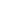 DECLARAŢIA PĂRINŢILOR PENTRU MINORDATE PARTICIPANT MINOR   Nume :  ____________________________ Prenume: ____________________________ Gen : ____ Data nasterii (completati in formatul yyyy-mm-dd) :____________ Adresa (str, numar, bloc, scara, ap.): ____________________________________________________ Localitate :__________________ Judet : _____________ Cod postal :_______________     Ţarã :______Telefon : ________________ E-mail : ________________________________________Competitii la care ati participat : ________________________________________ Institutie de invatamant (in cazul celor care sunt elevi, studenti) :  ____________________________________	 Structura reprezentata (club, organizatie, institutie, companie, etc) : _________________________________	 
DATE PARINŢISubsemnata, mamă ______________________________domiciliat/ă în localitatea__________________, str. ___________________, nr. ______, bl. _____, sc. _____, et. ____ ap. _____, judeţul _____________, posesor al actul de identitate _______ seria ____, nr. ____________, CNP ________________________,  tel. ____________, email ____________________și Subsemnatul, tată______________________________domiciliat/ă în localitatea____________________, str. ___________________, nr. ______, bl. _____, sc. _____, et. ____ ap. _____, judeţul _____________, posesor al actul de identitate _______ seria ____, nr. ____________, CNP ________________________,  tel. ____________, email ____________________ cunoscând dispozitiile articolului 292 Cod penal cu privire la falsul in declaratii, în calitate de părinţi/ocrotitori legali ai copilului _______________________________________________________________declarăm pe proprie răspundere că acesta este apt din punct de vedere medical pentru participarea la acest eveniment şi suntem de acord să participe pe răspunderea noastră la competiţia “TRIATLONUL ARADULUI”, 2015 pentru cursa:             Triatlonul Multisport                   Aquatlonul Aradului                             Cros 2km                                        De asemenea suntem de acord cu:faptul că organizatorii nu sunt răspunzători de posibilele accidente şi/sau prejudicii cauzate de participarea copilului la acest eveniment;toate condiţiile de participare prevăzute în Regulamentul evenimentului;utilizarea de catre organizatori sau imputerniciţii acestora a imaginilor din cadrul evenimentului;primirea de informatii, pe email, cu privire la cursă (noutaţi/newsletter).Dăm prezenta declaratie pentru evenimentul “TRIATLONUL ARADULUI”, o susţinem şi o semnăm.Data __________                                                Semnătură mamă__________________ Nume, prenume  __________________Semnătură  tată__________________  Nume, prenume  __________________